Start at “purpose” and end at “conclusion”.  You will travel through the steps of the scientific method to get to the finish.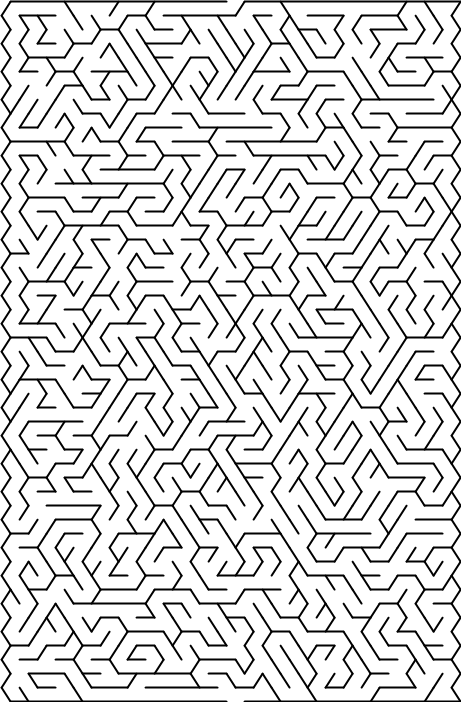 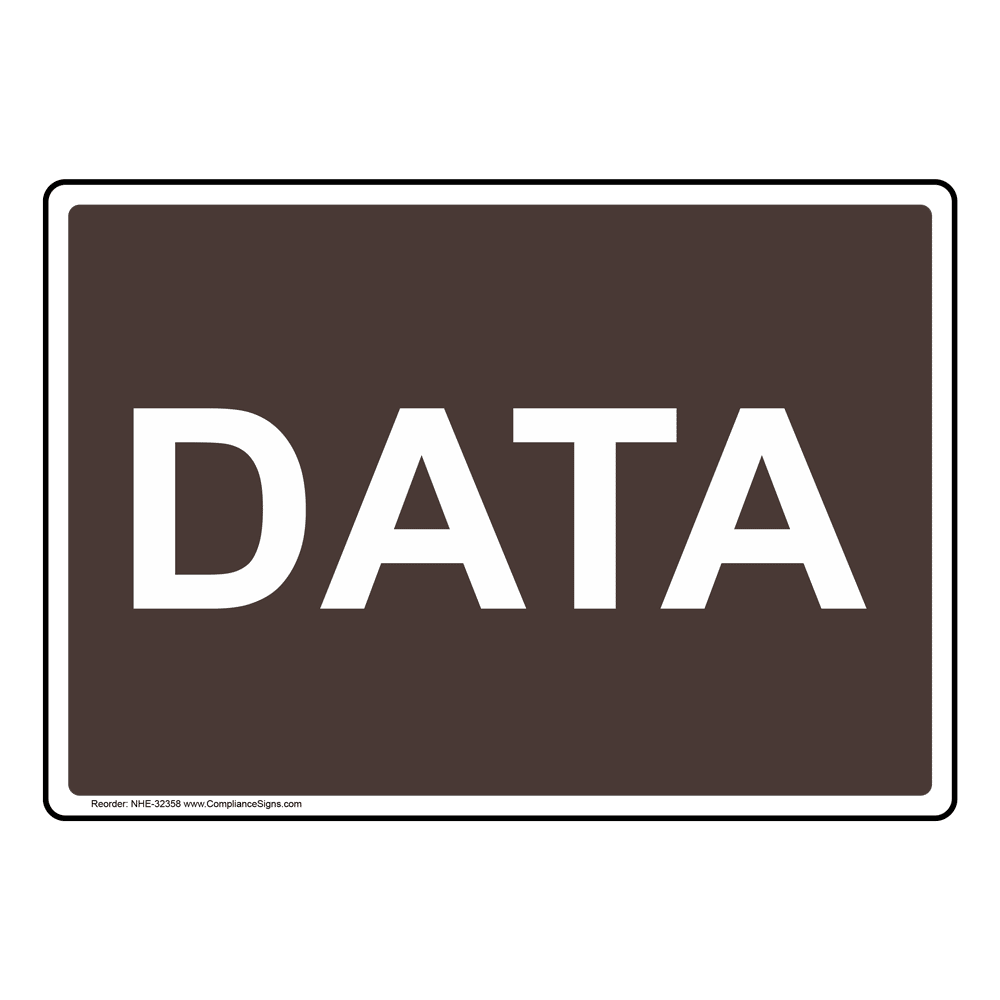 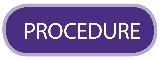 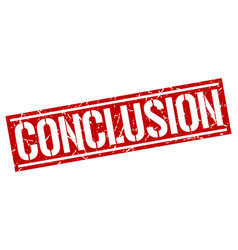 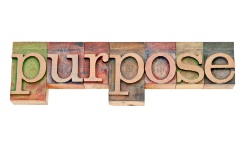 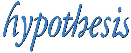 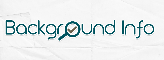 